ส่วนบนของฟอร์มส่วนล่างของฟอร์ม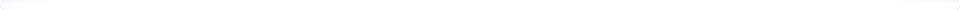    สำนัก 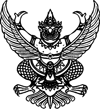 ประกาศ องค์การบริหารส่วนตำบลชะมวงเรื่อง สอบราคาจ้างโครงการปรับปรุงถนน หมู่ที่ ๕ และ ๑๕ ตำบลชะมวง อำเภอควนขนุน จังหวัดพัทลุง จำนวน ๒ สาย             องค์การบริหารส่วนตำบลชะมวงมีความประสงค์จะ สอบราคาจ้างโครงการปรับปรุงถนน หมู่ที่ ๕ และ ๑๕ ตำบลชะมวง อำเภอควนขนุน จังหวัดพัทลุง จำนวน ๒ สาย ราคากลางของงานก่อสร้างในการสอบราคาครั้งนี้เป็นเงินทั้งสิ้น ๓๕๘,๑๐๐.๐๐ บาท (สามแสนห้าหมื่นแปดพันหนึ่งร้อยบาทถ้วน)  โดยมีรายละเอียดดังนี้
            ๑.  โครงการปรับปรุงถนนสายซอยประชาพัฒนา  หมู่ที่ ๕  ตำบลชะมวง  อำเภอควนขนุน  จังหวัดพัทลุง  ขนาดกว้าง  ๓.๐๐  เมตร  ยาว  ๒๐๐  เมตร  หนา  ๐.๒๐  เมตร  (โดยเฉลี่ย)  รวมจำนวนวัสดุไม่น้อยกว่า  ๑๒๐  ลบ.ม. (โดยใช้วัสดุคัดเลือก)  พร้อมเกรดแต่งละบดอัดเรียบ  ภายในวงเงินงบประมาณ  ๕๓,๘๐๐.-  บาท ( - เงินห้าหมื่นสามพันแปดร้อยบาทถ้วน-)
            ๒.  โครงการปรับปรุงถนนสายบ้านนายคล่อง ศรีราม-บ้านนายประสพ  หมู่ที่  ๑๕  ตำบลชะมวง  อำเภอควนขนุน  จังหวัดพัทลุง  ขนาดกว้าง ๔.๐๐ เมตร  ยาว  ๘๔๐  เมตร  หนา  ๐.๒๐ เมตร  (โดยเฉลี่ย)  รวมจำนวนวัสดุไม่น้อยกว่า  ๖๗๒  ลบ.ม. (โดยใช้วัสดุคัดเลือก)  พร้อมเกรดแต่งและบดอัดเรียบและติดตั้งแผ่นป้ายโครงการ  จำนวน  ๑  แผ่นป้าย  ภายในวงเงินงบประมาณ  ๓๐๔,๓๐๐.-  บาท  ( - เงินสามแสนสี่พันสามร้อยบาทถ้วน-)     ผู้มีสิทธิเสนอราคาจะต้องมีคุณสมบัติ ดังต่อไปนี้                   ๑. เป็นผู้มีอาชีพรับจ้างงานที่สอบราคาจ้าง  ซึ่งมีผลงานก่อสร้างประเภทเดียวกัน  ดังนี้  
                     ๑.๑  โครงการปรับปรุงถนนสายซอยประชาพัฒนา  หมู่ที่ ๕  ตำบลชะมวง  อำเภอควนขนุน  จังหวัดพัทลุง  มีผลงานก่อสร้างประเภทเดียวกัน  ในวงเงินไม่น้อยกว่า   ๒๖,๙๐๐.-  บาท
                    ๑.๒  โครงการปรับปรุงถนนสายบ้านนายคล่อง ศรีราม-บ้านนายประสพ  หมู่ที่  ๑๕  ตำบลชะมวง  อำเภอควนขนุน  จังหวัดพัทลุง   มีผลงานก่อสร้างประเภทเดียวกัน  ในวงเงินไม่น้อยกว่า   ๑๕๒,๑๕๐.-  บาท
                    ๒. ไม่เป็นผู้ที่ถูกระบุชื่อไว้ในบัญชีรายชื่อผู้ทิ้งงานของทางราชการและได้แจ้งเวียนชื่อแล้ว
                   ๓. ไม่เป็นผู้ได้รับเอกสิทธิ์หรือความคุ้มกัน ซึ่งอาจปฏิเสธไม่ยอมขึ้นศาลไทย เว้นแต่รัฐบาลของผู้เสนอราคาได้มีคำสั่งให้สละสิทธิ์ความคุ้มกันเช่นว่านั้น
                   ๔. เป็นผู้ที่ผ่านการคัดเลือกผู้มีคุณสมบัติเบื้องต้นในการจ้างขององค์การบริหารส่วนตำบลชะมวง
                   ๕. ไม่เป็นผู้มีผลประโยชน์ร่วมกันกับผู้เสนอราคารายอื่นที่เข้าเสนอราคาให้แก่องค์การบริหารส่วนตำบลชะมวง ณ  วันประกาศสอบราคา หรือไม่เป็นผู้กระทำการอันเป็นการขัดขวางการแข่งขันราคาอย่างเป็นธรรมในการสอบราคาจ้างครั้งนี้          กำหนดดูสถานที่ก่อสร้างในวันที่ ๒๑ มีนาคม ๒๕๕๗ ตั้งแต่เวลา ๑๐.๐๐ น. ถึงเวลา ๑๑.๐๐ น. ณ หมู่ที่ ๕ และ หมู่ที่ ๑๕ และกำหนดรับฟังคำชี้แจงรายละเอียดเพิ่มเติมในวันที่ ๒๑ มีนาคม ๒๕๕๗ ตั้งแต่เวลา ๑๑.๐๐ น. เป็นต้นไป          กำหนดยื่นซองสอบราคา ในวันที่ ๑๐ มีนาคม ๒๕๕๗ ถึงวันที่ ๒๔ มีนาคม ๒๕๕๗ ตั้งแต่เวลา ๐๘.๓๐ น. ถึงเวลา ๑๖.๓๐ น.  วันที่  ๑๐  มีนาคม  ๒๕๕๗  ถึงวันที่  ๒๑  มีนาคม  ๒๕๕๗  ยื่นเอกสารสอบราคา  ณ  องค์การบริหารส่วนตำบลชะมวง  อำเภอควนขนุน  จังหวัดพัทลุง   และวันที่  ๒๔  มีนาคม  ๒๕๕๗    ยื่นเอกสารสอบราคา  ณ  ศูนย์รวบรวมข้อมูลข่าวสารขององค์กรปกครองส่วนท้องระดับอำเภอ  ที่ว่าการอำเภอควนขนุน  จังหวัดพัทลุง  และกำหนดเปิดซองใบเสนอราคาในวันที่ ๒๕ มีนาคม ๒๕๕๗ ตั้งแต่เวลา ๑๐.๓๐ น. เป็นต้นไป          ผู้สนใจติดต่อขอซื้อเอกสารสอบราคาจ้าง   ในราคาชุดละ    ๑,๕๐๐.-  บาท   ได้ที่ องค์การบริหารส่วนตำบลชะมวง อำเภอควนขนุน จังหวัดพัทลุง ในวันที่ ๑๐ มีนาคม ๒๕๕๗ ถึงวันที่ ๒๑ มีนาคม ๒๕๕๗ ตั้งแต่เวลา ๐๘.๓๐ น. ถึงเวลา ๑๖.๓๐ น.  ดูรายละเอียดได้ที่เว็บไซต์ www.gprocurement.go.th และ www.chamung.go.th หรือสอบถามทางโทรศัพท์หมายเลข ๐-๗๔๖๘-๑๗๑๖ ต่อ ๑๐๒ ในวันและเวลาราชการ                                                                                                                                           ประกาศ ณ วันที่ ๑๐ มีนาคม พ.ศ. ๒๕๕๗